Hillary J.D. WienerUniversity at Albany, State University of New York			Signature: 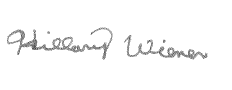 Department of Marketing						Date:    September 18th  20231400 Washington Avenue, Room 343, Albany, NY 12222Telephone (518) 956-8339 Email hwiener@albany.eduEDUCATION2017				Ph.D. (Business Administration; Concentration: Marketing)Duke University, Fuqua School of Business			Dissertation Title: “Conversation Pieces: The Role of Products in Facilitating Conversation” (Co-Chairs: Jim Bettman and Mary Frances Luce)2011				BA, Psychology with DistinctionCarleton College, Northfield, MN						Summa Cum Laude, Phi Beta KappaEDUCATIONAL EMPLOYMENT2017-present			Assistant Professor (Tenure-track), Department of Marketing,				School of Business, University at Albany, State University of New 				York (Drescher Leave Spring 2021 semester)HONORS AND AWARDSResearch Excellence Award –Junior Researchers (Pre-Tenure), School of Business, University at Albany (2022-2023) Nominated by student for the UAlbany Torch Faculty/Student Engagement Award, University at Albany (2021) Dr. Nuala McGann Drescher Leave Program Award Winner, University at Albany (Spring 2021) Selected for attendance at the Journal of Consumer Research Initial Authors Workshop, Pittsburgh, PA (2018)John S. Levato Endowed Teaching Award for Undergraduate Teaching, School of Business, University at Albany (2018-2019)Prior to Ph.D. ProgramJohn K. Bare Prize in Psychology, Carleton College (2011)Honors in Independent Study, Carleton College (2011)Phi Beta Kappa, Carleton College (2011)National Merit Scholarship Winner (2007)PUBLICATIONSPeer Reviewed ArticlesWiener, Hillary J.D., James R. Bettman, and Mary Francis Luce, (2023) “Possession-Facilitated Conversations: The Role of Possessions in Facilitating Conversation,” advance online publication at Journal of Consumer Psychology.Kovacheva, Aleksandra and Hillary J.D. Wiener, (2023) “Let’s Speculate about it: When and Why Consumers Want to Discuss Mystery Products,” accepted at Journal of Consumer Psychology.Wiener, Hillary J.D., Karen Flaherty, and Joshua L. Wiener, (2023) “Starting Conversations with New Customers: The Moderating Effect of Experience on Responses to Small Talk,” Journal of Personal Selling and Sales Management, 43(3), 196-206. Wiener, Hillary J.D., Joshua L. Wiener, and Karen Flaherty, (2022) “Creating a Positive (or Negative) First Impression with Small Talk” European Journal of Marketing, 56(12), 3516-3544. Kovacheva, Aleksandra, Hillary J.D. Wiener, Ioannis Kareklas and Darrel Muehling, (2022) “Online Engagement with Memes and Comments about Climate Change,” Sustainability, 14(4), 8900. Wiener, Hillary J.D., Holly Howe, and Tanya L. Chartrand, (2022) “Being There Without Being There: Gifts Compensate for Lack of In-Person Support,” Psychology and Marketing, 39(6), 1267-1279. Wiener, Hillary J.D., Joshua L. Wiener, and Todd Arnold (2022), “Enhancing Perceived Product Value through Peripheral Product Anecdotes,” European Journal of Marketing, 56(2), 375-399. Das, Gopal*, Hillary J.D. Wiener*, and Ioannis Kareklas (2019), “To Emoji or Not to Emoji? Examining the Influence of Emoji on Consumer Reactions to Advertising,” Journal of Business Research (96), 147-156. Wiener, Hillary J.D. and Tanya L. Chartrand (2014), “The Effect of Voice Quality on Ad Efficacy” Psychology & Marketing, 31 (7), 509-517. Galotti, M. Kathleen, Jane M. Tandler, Hillary J.D. Wiener (2014), “Real Life Decision Making In College Students II: Do Individual Differences Reliably Affect Real-Life Decision Making?” American Journal of Psychology, 127 (1), 33-42. Galotti, M. Kathleen, Hillary J.D. Wiener, and Jane M. Tandler (2014), “Real Life Decision Making in College Students I: Consistency in Real-Life Decision Making” American Journal of Psychology¸127 (1), 19-31. *Indicates equal authorshipManuscripts under Review in Peer Reviewed JournalsHowe, Holly, Hillary J.D. Wiener, and Tanya L. Chartrand, “Money Can Buy Me Love: Gifts Are a More Effective Form of Acute Social Support Than Conversations” revise and resubmit at Journal of Consumer Psychology. Works in ProgressWiener, Hillary J.D., Holly Howe, and Tanya L. Chartrand, “Supporting with Mixed Feelings: Gifts as a Way to Show Support.”Wiener, Hillary J.D., Katherine Du, and Jiwon Kim “Identity Distraction.” Peracchio, Laura A., Melissa G. Bublitz, Brennan Davis, Jennifer Edson Escalas, Iñigo Gallo, Alexei Gloukhovtsev, Elizabeth G. Miller, Hillary Wiener, Katherine M. Du, Tyrha M. Lindsey-Warren, and Jonathan Hansen “Harnessing the Power of Strategic Philanthropy to Create Social Impact.” Wiener, Hillary J.D., Darima Fotheringham, Karen Flaherty, and Joshua L. Wiener “Role of Human Salespeople in an AI World.”GRANT FUNDINGDuke Ipsos Research Grant (2012)PUBLISHED ABSTRACTS AND PRESENTATIONS AT SCHOLARLY CONFERENCES (presenting author underlined)Wiener, Hillary J.D. Katherine Du, and Jiwon (Kevin) Kim (2022, October) “Identity Distraction: How Stigmatized Consumers Redirect Attention,” (poster) Association of Consumer Research North America Conference, Denver, CO.Fernandes, R. B., Laurie Feldman, and Hillary J.D. Wiener (2020, November) “Grammatical Errors: Who Sees Them, Who Doesn’t, and What it Reveals about the Reader” (poster) 61st Annual Meeting of the Psychonomic Society, (virtual). Wiener, Hillary J.D., Holly Howe, and Tanya L. Chartrand (2020, October) “Buying Love: Gifts as a Form of Social Support,” Association of Consumer Research Conference, Paris, France (virtual). Wiener, Hillary J.D.  and Joshua L. Wiener (2019, March) “Paying to Purchase a Conversation Topic,” Society for Consumer Psychology Conference, Savannah, GA.Wiener, Hillary J.D.  and Joshua L. Wiener (2018, October) “Paying to Purchase a Conversation Topic,” Association of Consumer Research North America Conference, Dallas, TX.Wiener, Hillary J.D.  and Tanya L. Chartrand (2017, October) “Gifts of Consolation: Gifts as Substitutes for Emotional Support,” Association of Consumer Research North America Conference, San Diego, CA. Wiener, Hillary J.D.  and Tanya L. Chartrand (2017, February) “Gifts of Consolation: Gifts as Substitutes for Emotional Support,” Society for Consumer Psychology Conference, San Francisco, CA. Special Session Chair: “The Giver’s Perspective on Gift Giving.”Wiener, Hillary J.D.,  James R. Bettman, Mary Frances Luce (2016, February) “Products as Ice Breakers: The Value of Conversation Pieces,” Society for Consumer Psychology Conference, St. Pete Beach, FL.Wiener, Hillary J.D. James R. Bettman, Mary Frances Luce (2015, October) “Products as Ice Breakers: The Value of Conversation Pieces,” Association for Consumer Research North America Conference, New Orleans, LA. Special Session Chair: “Consumption and Social Connections.”Wiener, Hillary J.D., James R. Bettman, Mary Frances Luce (2013, October) “Conversation Pieces,” Association for Consumer Research North America Conference, Chicago, IL. Special Session Chair: “Social Goals and Word of Mouth.”Galotti, Kathleen M., Hillary J.D. Wiener, Lacey Dorman (2011, May) “Older Adolescents with Different Decision-Making Styles Behave Similarly When Making Important Decisions,” (poster) Association for Psychological Science Annual Conference, Washington D.C.Teller, Amy S., Hillary J.D. Wiener, Linda Bartoshuk, and Susan E. Marino (2011, April) “Variation in Bitter Taste Perception Between Moral Vegetarians and Non-Vegetarians,” (poster) Association for Chemoreception Sciences Annual Conference, St. Pete’s Beach, FL.CONFERENCE SYMPOSIACrain, Katherine M., Alixandra Barasch, Jonah Berger, Jonathan Z. Berman, James R.Bettman, Amit Bhattacharjee, Jennifer Edson Escalas, Kent Grayson, Kirk Kristofferson, BrentMcFerran, George E. Newman, Colbey Emmerson Reid, Avni M. Shah, Oleg Urminsky, CalebWarren, and Hillary J. D. Wiener (2015), “Who Are You? Exploring Consumer Authenticity,”Roundtable at the Association for Consumer Research Conference, New Orleans, LA.INVITED PRESENTATIONSWiener, Hillary J.D. “Product Facilitated Conversations” BUS ADM 467—003, Events and Entertainment Marketing (University of Wisconsin Milwaukee, Fall 2020, virtual). Wiener, Hillary J.D. “Buying Conversational Fodder: How the Intent to Talk to Others about a Purchase Influences Consumption Choices” (Brown Bag: UAlbany, Department of Social Psychology, Fall 2018).Wiener, Hillary J.D. “Conversation Pieces: The Role of Possessions in Facilitating Conversations” (Brown Bag: UAlbany, Department of Social Psychology, Spring 2018).Wiener, Hillary J.D. “Experimental Research and Conversation Pieces” MB 351C-002 Insight Driven Marketing: Theory and Practice (Skidmore College, Fall 2017).TEACHING EXPERIENCEClasses Taught at the University at Albany *Fully or partially online due to COVID-19Teaching Experience, Duke University (2015)Marketing 807, Marketing Strategy (Daytime MBA elective), Fuqua School of Business, Duke University, Instructor: Christine Moorman (Spring 2015).Marketing 795, Marketing Management (Daytime MBA core), Fuqua School of Business, Duke University, Instructors: Preyas Desai and Mary Frances Luce (Fall 2014).Master’s Thesis Committee MemberRachel Fernandes (2020, PhD Psychology), “A Comparison of Implicit and Explicit Error Detection and Their Effects on Purchase Intention and Judgments of Quality.” Undergraduate Students MentoredSami Harmali (MBA 2020), “Trust in Recommendations by Artificial Intelligence and Anthropomorphism” Three Minute Thesis competition finalist for University at Albany.Jiwon (Kevin) Kim (Undergraduate 2019), winner of the 2019 Presidential Award for Undergraduate Research at the University at Albany for “Identity Signaling and Conversational Taboos.”Marie Komori (2014), Research Mentor, Vertical Integration Program, Duke UniversitySERVICEMarketing DepartmentRepresented department at Munch with the Majors, 2019, 2021New Faculty Search Committee Member (Marketing Department), 2019Organizer, Student and Alumni Workshop at Situation Interactive, University at Albany, 2018, 2019School of BusinessMember, Graduate Affairs Committee [now Academic Affairs Committee], 2022-presentSpeaker at Fall Preview Day for prospective students, 2021Chair, Teaching and Learning Committee, School of Business, University at Albany, 2021-2022Participated in direct admit reception 2018, 2020, 2022, 2023Chair, Research Committee, School of Business, University at Albany, 2019-2021Supervised review of the college’s journal subscriptionsStarted Faculty Research BrownbagMember, Undergraduate Recognition Ceremony Student Speaker Selection Committee, University at Albany, 2018, 2019Member, Undergraduate Affairs Committee, School of Business, University at Albany, 2017-2019University at Albany, State University of New YorkUniversity Senate, 2022-present, Council on Libraries, Information Systems, & ComputingPanelist, Statistics Instructors Learning Circle panel on “Activities for Teaching Statistics” 2022Nominated 2020 Winner of the University level Excellence in Entrepreneurship Alumni Award, Damian Bazadona.Member, Center for Undergraduate Research and Creative Engagement Review Committee for the Situation Prize for Research and the Sorrell Chesin Research Award, 2019, 2020Panelist, Institute for Teaching and Learning panel on “What I (and my Students) Learned from Re-Designing My Course” 2019Professional ServiceAd Hoc Reviewer, Psychology and Marketing, 2020-presentAd Hoc Reviewer, Journal of Business Research, 2018-presentAd Hoc Reviewer, Association for Consumer Research Conference, 2018-presentAd Hoc Reviewer, Society for Consumer Psychology Conference, 2015-presentAd Hoc Reviewer, Academy of Marketing Science Conference, 2017-presentPROFESSIONAL AFFILIATIONSAssociation of Consumer Research, 2011-presentSociety for Consumer Psychology, 2012-presentSemesterCourse (Class #)Students ReportingSIRF ComponentMy AverageFall 2017BMKT 411: Marketing Strategy7099Instructor overall4.43/5.00Fall 2017BMKT 411: Marketing Strategy7099Course overall4.32/5.00Fall 2017BMKT 312: Marketing Research6706Instructor overall4.32/5.00Fall 2017BMKT 312: Marketing Research6706Course overall3.58/5.00Spring 2018BMKT 411: Marketing Strategy6338Instructor overall4.57/5.00Spring 2018BMKT 411: Marketing Strategy6338Course overall4.36/5.00Spring 2018BMKT 312: Marketing Research7623Instructor overall4.12/5.00Spring 2018BMKT 312: Marketing Research7623Course overall3.88/5.00Fall 2018BMKT 411: Marketing Strategy6051Instructor overall4.48/5.00Fall 2018BMKT 411: Marketing Strategy6051Course overall4.40/5.00Fall 2018BMKT 312: Marketing Research6406Instructor overall3.71/5.00Fall 2018BMKT 312: Marketing Research6406Course overall3.54/5.00Spring 2019BMKT 411: Marketing Strategy5809Instructor overall4.55/5.00Spring 2019BMKT 411: Marketing Strategy5809Course overall4.48/5.00Spring 2019BMKT 312: Marketing Research6953Instructor overall4.74/5.00Spring 2019BMKT 312: Marketing Research6953Course overall4.39/5.00Fall 2019BMKT 411: Marketing Strategy550331/33Instructor overall4.58/5.00Fall 2019BMKT 411: Marketing Strategy550331/33Course overall4.26/5.00Fall 2019BMKT 312: Marketing Research579324/33Instructor overall4.38/5.00Fall 2019BMKT 312: Marketing Research579324/33Course overall4.00/5.00Spring 2020*BMKT 411: Marketing Strategy555810/35Instructor overall4.90/5.00Spring 2020*BMKT 411: Marketing Strategy555810/35Course overall4.40/5.00Spring 2020*BMKT 312: Marketing Research661718/35Instructor overall4.11/5.00Spring 2020*BMKT 312: Marketing Research661718/35Course overall3.83/5.00Fall 2020*BMKT 411: Marketing Strategy534226/38Instructor overall4.62/5.00Fall 2020*BMKT 411: Marketing Strategy534226/38Course overall4.15/5.00Fall 2020*BMKT 312: Marketing Research561528/31Instructor overall4.18/5.00Fall 2020*BMKT 312: Marketing Research561528/31Course overall3.96/5.00Fall 2021BMKT 411: Marketing Strategy519930/35Instructor overall4.63/5.00Fall 2021BMKT 411: Marketing Strategy519930/35Course overall4.37/5.00Fall 2021BMKT 312: Marketing Research546318/32Instructor overall4.5/5.00Fall 2021BMKT 312: Marketing Research546318/32Course overall4.35/5.00Spring 2022BMKT 411: Marketing Strategy530934/36Instructor overall4.65/5.00Spring 2022BMKT 411: Marketing Strategy530934/36Course overall4.5/5.00Spring 2022BMKT 312: Marketing Research628423/35Instructor overall4.77/5.00Spring 2022BMKT 312: Marketing Research628423/35Course overall4.61/5.00Fall 2022BMKT 411: Marketing Strategy497722/32Instructor overall4.82/5.00Fall 2022BMKT 411: Marketing Strategy497722/32Course overall4.55/5.00Fall 2022BMKT 312: Marketing Research521927/32Instructor overall4.63/5.00Fall 2022BMKT 312: Marketing Research521927/32Course overall4.11/5.00Spring 2023BMKT 411: Marketing Strategy 422326/36Instructor overall4.7/5.00Spring 2023BMKT 411: Marketing Strategy 422326/36Course overall4.64/5.00Spring 2023BMKT 312: Marketing Research 506026/36Instructor overall4.42/5.00Spring 2023BMKT 312: Marketing Research 506026/36Course overall4.12/5.00Spring 2023BMKT 698: Research Project in MarketingNaNaNa Albany International Business School: Marketing and Value Management CourseAlbany International Business School: Marketing and Value Management CourseSummer 2018Executive program organized by UAlbany in partnership with international business schoolsWinter 2019Executive program organized by UAlbany in partnership with international business schoolsWinter 2022Executive program organized by UAlbany in partnership with international business schoolsSummer 2022Executive program organized by UAlbany in partnership with international business schoolsSemesterCourse (Class #)SIRF ComponentMy AverageSummer 2015PSY 425: Consumer PsychologyInstructor overall4.8/5.00Summer 2015PSY 425: Consumer PsychologyCourse overall4.8/5.00